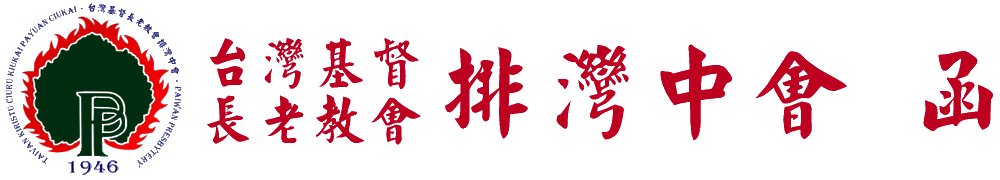 地址：屏東縣三地門鄉達來村7鄰百合路35號三樓電話：(08)732-8873．0915-0251010 連絡人：蔡愛桂Vais Patadalj牧師受文者：排灣中會屬下教會速　　別： 密等及解密條件：發文日期：主後二○二一年四月八日發文字號：台基長排中(57)大傳字第2021001號附　　件：事工規劃及預算表、紀念主日奉獻登錄表主  旨：函知 四月第三主日(4月18日)為大眾傳播中心奉獻主日由。說  明：一、依據總會訂定四月第三主日為大眾傳播中心奉獻紀念主日。        二、依據本會大傳事工部第一次定期委員會案由一辦理。三、本會安排各區收紀念日奉獻負責收款如下：三地門區-盧睿哲牧師瑪家區-法拉卡斯牧師泰武鄉-陳玉惠傳道師來義、春日區-賴約翰長老恆春半島區--李燕慈傳道師都區教會-蔡愛桂牧師　　　　三、檢附2020年主日奉獻登錄表、本屆事工規劃及預算。　　　　四、耑此函文，敬請各教會配合為禱。排灣中會 第57屆大眾傳播事工部年度事工規劃ㄧ、組織與各區委員     大傳部長：蔡愛蓮牧師大傳部員：法拉卡斯牧師、蔡愛桂牧師、賴約翰長老李燕慈傳道師、盧睿哲傳道師、陳玉惠道師二、委員責任分區三地門-盧睿哲傳道師       瑪家區-法拉卡斯牧師泰武鄉-陳玉惠傳道師       來義及春日-賴約翰長老獅子及恆半-李燕慈傳道師   都區教會-蔡愛桂牧師三、2021年本年度事工重點各項說明：(ㄧ)推動「官網與電子公函關係」說明會。辦理依據第57屆事工(53）推動公文e化減少郵資、紙墨使用中會下教會網路普及化，執行方式本部利用中會會議說明,以利推動公文電子實施的概念與實務認知。中會會議之說明官網與電子公函Ｅ化關係，堆向各教會「官網與電子公函的關係」。預計本年度九月份推動中會各部使用電子公文。(二)中會各教會E化培訓暨熟悉網路直播1.本中會五年宣教計畫白皮書-媒體組(大眾傳播、庶務)。實施網路培訓進而實現公函電子化。依據策略公文e化應於2020年完成，顯然本策略落後，透過本次研習與推動期望近程落實實施。2.熟悉操作網路直播，應用於主日崇拜，服務不便到教會禮拜，於在地處使用手機禮拜。（三）製作本中會各教會年鑑網頁1.教會年鑑網頁：中會資料網頁數位化。提供網路世界分享本中會各教會信仰見證。2.網頁內容:年鑑資料:本中會提供文圖電子檔。3.執行期程:2021年11月30日止。(四)徵文信仰見證比賽計畫 1.徵文辦法：以中會屬下各團契為主：松年、婦女、兄弟、青（少）年2.徵文方向：讀新眼光的見證分享，800-1000字。3.評審單位：大傳部、庶務部。4.頒獎標準：各團契優選作品五名，預計20人。5.投稿時間：8月31日星期二截止，投稿只限一次不於修改，優選作品准予本部刊登。6.比賽優選者於中會會議頒獎，優選作品建置於排灣中會官網。（五）完成錄影檔案並建置排灣中會網路影音1.辦理依據：依據 2021年度（57屆）工作計畫辦理。2.執行內容：大傳事工部移交二年資料，採訪牧者之影音原檔含修檔。3.整理製作，呈現五分鐘採訪牧者影音精簡版。4.移交資料56屆完成退休牧者採訪影音，上網建置檔案，本屆銜接網路完成建置。大眾傳播事工部2021收支預決算表2020年大眾傳播事工部奉獻主日各教會奉獻收入2020年大眾傳播事工部決算表及2021收支預決算表2020年大眾傳播事工部決算表及2021收支預決算表2020年大眾傳播事工部決算表及2021收支預決算表2020年大眾傳播事工部決算表及2021收支預決算表2020年大眾傳播事工部決算表及2021收支預決算表2020年度收入決算2020年度收入決算2021年度收入預算2021年度收入預算　備註科目名稱收入決算收入預算　說  明  補助款（中會補助）5,0005,000教會補助款項奉獻主日161,297158,000每主日奉獻之收入其他收入（報名費）350010,500報名費/研習會一場/35人/300元合計169,797173,500上年度結存金00總額169,797173,5002021年度支出預算2021年度支出預算2021年度支出預算2021年度支出預算科目名稱支出預算說  明活動事工費23,500徵文活動活動事工費20,000研習會會議費50,000定期會、臨時會、餐費辦公費20,000影印、紙張、行政費用對外奉獻（負擔金）20,000財團法人台灣基督長老教會傳播基金會網頁上架費35,000其它支出5000不含以上科目之支出2021年度總支出173,500教會 金額教會 金額達瓦蘭3000南世2000德文0阿茲達斯1200金大露安2400中心務2500達瓦達旺8555和平2075三地門10000楓林5000賽嘉0新路0莎卡蘭0巴蘇瑪克0瓦酪露0內文2000安坡11000聯禱區小計14775札瓦歌4269麻里巴2100三地門聯禱區小計39224馬拉地2141瑪家0石門4900北葉5000大梅1000玉泉5000|牡林1000中村13691長樂0涼山6300八瑤1100沿山2900高士2000佳義8434旭海500排灣0恆原1000水門4000獅子聯禱區小計15741汾陽1000活石1000龍山2600聯山2300長原1000豐光0瑪家聯禱區小計49925榮原0萬安1000山光0佳平0彰鳳0武潭0新社0比悠瑪10198都北聯禱區小計3300古樓1000 南原4633文樂4501福山門0望嘉0山原0南和0昌原0潮原0久原0泰武0鳳原500泰武聯禱區小計16699大同0力里0平山6500佳崇0屏原500春日0崇蘭1500古華6000大坵0士文2000都南聯禱區小計13633枋原0春日聯禱區小計8000總合計（收44間教會）161,297總合計（收44間教會）161,297